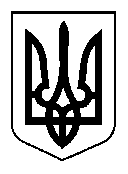 УКРАЇНАКУРАХІВСЬКА  СЕЛИЩНА РАДАР І Ш Е Н Н ЯВід 25.09.2018 №7/40-177          смт. КурахівкаПро затвердження розпорядженняселищного голови	Керуючись ст.26 Закону України «Про місцеве самоврядування в Україні» селищна рада ВИРІШИЛА:1. Затвердити  розпорядження селищного голови від 14.09.2018 № 23-р «Про  внесення змін до доходів та перерозподіл асигнувань видатків загального фонду місцевого бюджету». Розпорядження додається.Селищний голова					                       	І.Є. ФУНТІКОВА